Konings lekkernijMini tompoezen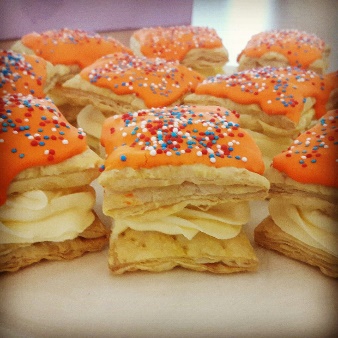 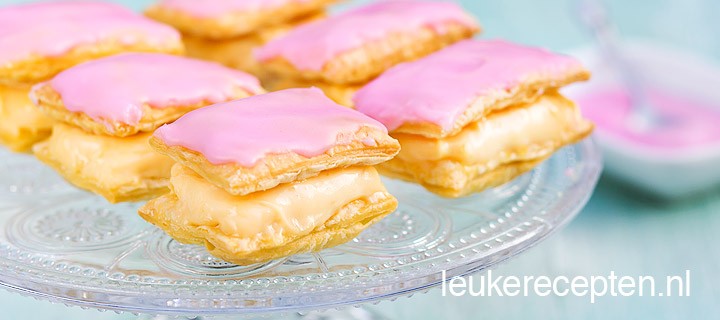 Benodigdheden/ingrediënten (voor 9 mini tompoezen):(Wat zet je klaar? )3 velletjes bladerdeegVoor het glazuur:75 gram poedersuiker2 tot 5 druppeltjes kleurstof (eventueel)Voor de vulling:2 eierdooiers50 gram suiker25 gram bloem½ zakje vanille suiker250 ml melkBereiding recept:Verwarm de oven voor op 200 graden.Laat de velletjes bladerdeeg ontdooien.Snijd uit elk velletje 6 rechthoekige stukken.Leg de stukje op een met bakpapier beklede bakplaat en bak ze 15 tot 20 minuten krokant. Klop ondertussen met een garde de eierdooiers, bloem en een klein scheutje melk tot een gladde massa.Doe de rest van de melk in een pan en breng dit voorzichtig aan de kook. Voeg de suiker en de vanille suiker toe en roer totdat het is opgelost.Giet dan de warme melk beetje voor beetje bij de eierdooiers en blijf goed kloppen / roeren anders ontstaan er klonten.Giet dan alles in zijn geheel terug in de pan en breng het zachtjes aan de kook, laat het mengsel in een paar minuten indikken.Zet het vuur uit, maar blijf af en toe zachtjes roeren. Totdat het wat is afgekoeld. Roer de poedersuiker met een paar druppels water tot een stevig mengsel. Voeg 2 tot 5 druppeltjes kleurstof toe en meng het goed door elkaar. Schep wat room op 1 plakje bladerdeeg.Smeer 1 plakje bladerdeeg met glazuur en leg deze boven op de room.Herhaal dit totdat alles op is.